АДМИНИСТРАЦИЯ ГОРОДА КАРАБАНОВОАЛЕКСАНДРОВСКОГО РАЙОНАВЛАДИМИРСКОЙ ОБЛАСТИПОСТАНОВЛЕНИЕ                 от  12.03.2015                                                       № 53О проведении открытого аукциона по продаже нежилого помещения по адресу: г. Карабаново, ул. Карпова, д.3	В соответствии с  Федеральным законом от 21.12.2001 года № 178-ФЗ «О приватизации государственного и муниципального имущества»,  Постановлением Правительства Российской Федерации от 12.08.2002 № 585 «Об  утверждении положения об организации продажи государственного или муниципального имущества на аукционе и положения об организации продажи находящихся в государственной или муниципальной собственности акций открытых акционерных обществ на специализированном аукционе», решением Совета народных депутатов города Карабаново от 02.03.2015 № 14 «О приватизации (продаже) объектов муниципального имущества МО город Карабаново в 2015 году»,ПОСТАНОВЛЯЮ:          1. Приватизировать нежилое помещение, расположенное по адресу: г. Карабаново, ул. Карпова, д. 3 (этаж – полуподвал, общая площадь 215,80 квадратных метров), находящееся в собственности города Карабаново (запись в Едином государственном реестре прав на недвижимое имущество и сделок с ним от 10 сентября 2014 года № 33-33-19/033/2014-098).          2. Утвердить способ продажи - аукцион с открытой формой подачи предложений о цене.          3. Установить начальную цену продажи нежилого помещения (п.1) в размере 847 000,00 (Восемьсот сорок семь тысяч) рублей, в т.ч. НДС 152 460,00 (сто пятьдесят две тысячи четыреста шестьдесят) рублей 00 коп., в соответствии с отчетом об определении рыночной стоимости объекта недвижимости от 22 ноября 2014 года № О2014-011302-6152, подготовленным ООО «Агентство Оценки плюс».    4. Утвердить шаг аукциона – 42 350,00 (Сорок две тысячи триста пятьдесят тысяч) рублей 00 коп.            5. Поручить проведение аукциона конкурсной комиссии в составе: - Евграфьева Людмила Васильевна, заместитель главы администрации города Карабаново – председатель комиссии;- Махмутов Александр Фаттахович, директор муниципального казенного учреждения «Дирекция жизнеобеспечения населения» города Карабаново – заместитель председателя комиссии;- Воронина Вероника Александровна, главный специалист отдела управления имуществом муниципального казенного учреждения «Дирекция жизнеобеспечения населения» города Карабаново – секретарь комиссии;- Федосеева Наталья Григорьевна, заведующий отделом управления муниципальным имуществом муниципального казенного учреждения «Дирекция жизнеобеспечения населения» города Карабаново – член комиссии;- Панасюк Виктор Петрович, заведующий отделом архитектуры и земельных отношений муниципального казенного учреждения «Дирекция жизнеобеспечения населения» города Карабаново – член комиссии;- Наталья Александровна Белякова, главный специалист, юрист юридического отдела  муниципального казенного учреждения «Дирекция жизнеобеспечения населения» города Карабаново – член комиссии.          6. Возложить функции по организации аукциона на главного специалиста отдела управления муниципальным имуществом муниципального казенного учреждения «Дирекция жизнеобеспечения населения» города Карабаново Воронину В.А.7. Утвердить аукционную документацию  согласно приложению и разместить на официальном сайте администрации города Карабаново (www://городкарабаново.рф.).          8.   Контроль исполнения настоящего постановления оставляю за собой.          9.  Настоящее  постановление  вступает  в  силу  со  дня  официального опубликования в средствах массовой информации.  Глава города                                                                                       Н.Е.Помехина                                                                                                                                         Приложение                                                                                                                                       «УТВЕРЖДАЮ»                                                                                                                                                                              Глава города Карабаново                                                                                                                                       ___________Н.Е. Помехина                                                                                                                                      « 12 »   марта  2015 г.АУКЦИОННАЯ ДОКУМЕНТАЦИЯпо организации и проведении аукциона по продаже имущества, находящегося в собственности города Карабаново Александровского района г. Карабаново 2015 г.I. Информационное сообщениео проведении 07.05.2015 года аукциона в открытой форме по продаже имущества, находящегося в собственности города КарабановоСведения об объекте приватизации (лоте):Нежилое помещение по адресу:Владимирская область, Александровский район, Карабаново, ул. Карпова, д.3, 1.1. Основание проведения торгов: Аукцион проводится в соответствии с Постановлением администрации города от 12.03.2015 № 53 «О проведении открытого аукциона по продаже нежилого помещения по адресу: г. Карабаново, ул. Карпова, д.3».1.2. Объект аукциона: нежилое помещение, расположенное по адресу: г. Карабаново, ул. Карпова, д.3, общей площадью – 215,80 кв.м (этаж полуподвал), кадастровый номер 33:01:001714:759. Свидетельство о государственной регистрации права от 10.09.2014 Серия 33-АЛ 961790, запись в ЕГРП о государственной регистрации права от 10.09.2014 № 33-33-99/033/2014-098.Характеристика объекта: нежилое помещение расположено в полуподвале жилого здания, год постройки - 1882 г, процент износа 62 % по состоянию на 2015 г., высота потолков 3,1 м. Степень технического обустройства (по документам технического учета): водопровод, канализация,  отопление центральное от ТЭЦ, электричество. Отдельный вход  с улицы.           1.3. Способ приватизации имущества: открытый аукцион.           1.4. Начальная цена – 847 000,00 (Восемьсот сорок семь тысяч) рублей 00 коп. (Отчет об определении рыночной стоимости нежилого помещения от 22.11.2014 № О2014-011302- 6152, выполненный ООО «Агентство оценки плюс»).1.5. Форма подачи предложений о цене: Открытая форма подачи предложений о цене, т.е. предложения о цене заявляются открыто в ходе проведения торгов.1.6. Величина повышения начальной цены (“шаг аукциона”) – 42 350,00 (Сорок две тысячи триста пятьдесят) руб. 00 коп.  1.7. Размер задатка, срок и порядок его внесения, реквизиты счетов: Для участия в аукционе претендент вносит задаток в размере 10 процентов начальной цены, указанной в информационном сообщении о продаже государственного или муниципального имущества.  Документом, подтверждающим поступление задатка на счет, указанный в информационном сообщении, является выписка с этого счета.  Суммы задатков возвращаются участникам аукциона, за исключением его победителя, в течение пяти дней с даты подведения итогов аукциона. При уклонении или отказе победителя аукциона от заключения в установленный срок договора купли-продажи имущества задаток ему не возвращается и он утрачивает право на заключение указанного договора.           Размер задатка составляет – 84 700,00  (Восемьдесят четыре тысячи семьсот) рублей 00 коп. Срок внесения – до 14.04.2015г.           Платежные реквизиты, для внесения задатка:Получатель: Администрация города Карабаново ИНН 3311015206  КПП 331101001Адрес: 601642, обл. Владимирская, Александровский район, г. Карабаново, пл. Лермонтова, д. 1аТел./факс: 8 (49244) 5 16 05Л/с 05283005070Р/с 40302810300083000024 Банк: Отделение Владимир г. ВладимирБИК 041708001ОКТМО 17605105            1.8. Порядок, место, даты начала и окончания подачи заявок, предложений:(Указанное в настоящем информационном сообщении время – Московское) Прием заявок на участие в аукционе производится по адресу: Владимирская область, Александровский район, г. Карабаново, пл. Лермонтова, д. 1а (здание Администрации г. Карабаново), Приемная.           Начало приема заявок на участие в аукционе – 19.03.2015.Окончание приема заявок на участие в аукционе – 14.04.2015 в 17:00.           Определение участников аукциона – 20.04.2015.           Проведение аукциона (дата и время начала приема предложений от участников аукциона) – 07.05.2015  в  10:00.1.9. Перечень предоставляемых покупателем документов: исчерпывающий перечень документов, предоставляемых претендентами одновременно с заявкой указан в Приложениях № 2,3,4 к Аукционной документации.    Все листы документов, представляемых одновременно с заявкой, либо отдельные тома данных документов должны быть прошиты, пронумерованы, скреплены печатью претендента (для юридического лица) и подписаны претендентом или его представителем.   К данным документам (в том числе к каждому тому) также прилагается их опись. Заявка и такая опись составляются в двух экземплярах, один из которых остается у продавца, другой - у претендента.    В случае, если от имени претендента действует его представитель по доверенности, к заявке должна быть приложена доверенность на осуществление действий от имени претендента, оформленная в установленном порядке, или нотариально заверенная копия такой доверенности. В случае, если доверенность на осуществление действий от имени претендента подписана лицом, уполномоченным руководителем юридического лица, заявка должна содержать также документ, подтверждающий полномочия этого лица.1.10. Срок заключения договора купли-продажи: Договор заключается в течение пятнадцати дней с даты подведения итогов аукциона.           1.11. Порядок ознакомления с иной информацией, условиями договора: Аукционная документация предоставляется организатором на основании заявления любого заинтересованного лица, поданного в письменной форме, в том числе в форме электронного документа, в течение двух рабочих дней с даты получения соответствующего заявления по адресу: 601642, Владимирская обл., Александровский район, г. Карабаново, пл. Лермонтова, д.1А.Аукционная документация предоставляется со дня, следующего  за размещением на официальном сайте извещения о проведении конкурса до момента окончания подачи заявок на участие в аукционе.  Время выдачи с 09:00 до 12:00 и с 13:00 до 16:00 (время московское), кроме субботы, воскресенья и праздничных дней, которые официально считаются выходными в РФ.Официальные сайты, на которых размещена аукционная документация, доступная для ознакомления:  www.torgi.gov.ru и http://городкарабаново.рфАукционная документация предоставляется без взимания платы.  1.12. Ограничения участия отдельных категорий физических и юридических лиц: Покупателями государственного и муниципального имущества могут быть любые физические и юридические лица, за исключением государственных и муниципальных унитарных предприятий, государственных и муниципальных учреждений, а также юридических лиц, в уставном капитале которых доля Российской Федерации, субъектов Российской Федерации и муниципальных образований превышает 25 процентов, кроме случаев, предусмотренных статьей 25  Федерального закона от 21.12.2001 № 178-ФЗ «О приватизации государственного и муниципального имущества».           1.13. Порядок определения победителей аукциона: Победителем аукциона признается покупатель, предложивший в ходе торгов наиболее высокую цену. 1.14. Место и срок подведения итогов продажи имущества: Подведение итогов торгов состоится 07 мая 2015 года по адресу: Владимирская область, Александровский район, г. Карабаново, пл. Лермонтова, д. 1а (здание Администрации г. Карабаново) в актовом зале по окончании аукциона. Итоги аукциона заносятся в Протокол.  Уведомление о признании участника аукциона победителем выдается победителю или его полномочному представителю под расписку или высылается ему по почте заказным письмом в течение пяти дней с даты подведения итогов аукциона.1.15. Условия и сроки платежа, необходимые реквизиты счетов: оплата приобретаемого на аукционе имущества производится путем перечисления денежных средств на счет, указанный в информационном сообщении о проведении аукциона.               Внесенный победителем продажи задаток засчитывается в счет оплаты приобретаемого имущества не позднее 30 (Тридцати) рабочих дней со дня заключения договора купли-продажи.Получатель: Администрация города Карабаново ИНН 3311015206  КПП 331101001Адрес: 601642, обл. Владимирская, Александровский район, г. Карабаново, пл. Лермонтова, д. 1аТел./факс: 8 (49244) 5 16 05Л/с 05283005070Р/с 40101810800000010002 Банк: Отделение Владимир г. ВладимирБИК 041708001ОКТМО 176051051.16. Информация о предыдущих торгах: торгов не проводилось. 1.17. Обременение объекта приватизации: обременения отсутствуют.График осмотра претендентами и другими заинтересованными лицами объекта аукционаII. ОБЩИЕ ПОЛОЖЕНИЯНастоящая документация разработана в соответствии Федеральным законом «О приватизации государственного и муниципального имущества» от 21.12.2001 г. №178-ФЗ, Постановлением Правительства РФ от 12.08.2002г. № 585 «Об утверждении положения об организации продажи государственного или муниципального имущества на аукционе и положения об организации продажи находящихся в государственной или муниципальной собственности акций открытых акционерных обществ на специализированном аукционе», иных нормативных актов (далее - Документация) в целях обеспечения единства экономического пространства на территории города Карабаново Александровского района, расширения возможностей для получения физическими и юридическими лицами прав владения и (или) пользования в отношении муниципального имущества, развития добросовестной конкуренции, обеспечения гласности и прозрачности при передаче прав владения в отношении муниципального имущества, предотвращения других злоупотреблений. Документация определяет порядок организации и проведения торгов по продаже находящихся в муниципальной собственности имущества, кроме земельных участков, находящихся в муниципальной собственности или государственная собственность на которые на разграничена (далее именуются – торги, аукцион). Под приватизацией государственного и муниципального имущества понимается возмездное отчуждение имущества, находящегося в собственности муниципального образования, в собственность физических и (или) юридических лиц. Покупателями муниципального имущества могут быть любые физические и юридические лица, за исключением государственных и муниципальных унитарных предприятий, государственных и муниципальных учреждений, а также юридических лиц, в уставном капитале которых доля Российской Федерации, субъектов Российской Федерации и муниципальных образований превышает 25 процентов, кроме случаев, предусмотренных законодательством.                                  III. Информационное обеспечение приватизации муниципального имущества Под информационным обеспечением приватизации муниципального имущества понимаются мероприятия, направленные на создание возможности свободного доступа неограниченного круга лиц к информации о приватизации и включающие в себя опубликование в средствах массовой информации, размещение в информационных системах общего пользования, в том числе информационно-телекоммуникационных сетях, решений об условиях приватизации муниципального имущества, информационных сообщений о продаже указанного имущества и об итогах его продажи. Информация о приватизации муниципального имущества подлежит опубликованию в официальных печатных изданиях и размещению на официальных сайтах в сети «Интернет», определенных уполномоченным местной администрацией (далее - соответственно официальное печатное издание и официальный сайт в сети «Интернет»). Информационное сообщение о продаже муниципального имущества подлежит опубликованию не менее чем за тридцать дней до дня осуществления продажи указанного имущества, если иное не предусмотрено Федеральным законом. Информация о результатах сделок приватизации государственного или муниципального имущества подлежит опубликованию в официальном печатном издании, размещению на сайтах в сети «Интернет» в течение тридцати дней со дня совершения указанных сделок. Информация о результатах сделок приватизации муниципального имущества подлежит опубликованию в официальном печатном издании, размещению на сайтах в сети «Интернет».                             IV. Документы, представляемые покупателями муниципального имущества   	Заявку, платежный документ с отметкой банка об исполнении, подтверждающий внесение соответствующих денежных средств в установленных настоящим Федеральным законом случаях; документ, подтверждающий уведомление федерального антимонопольного органа или его территориального органа о намерении приобрести подлежащее приватизации имущество в соответствии с антимонопольным законодательством Российской Федерации. Физические лица предъявляют документ, удостоверяющий личность. Юридические лица дополнительно представляют следующие документы: нотариально заверенные копии учредительных документов; решение в письменной форме соответствующего органа управления о приобретении имущества (если это необходимо в соответствии с учредительными документами претендента и законодательством государства, в котором зарегистрирован претендент); сведения о доле Российской Федерации, субъекта Российской Федерации, муниципального образования в уставном капитале юридического лица; иные документы, требование к представлению которых может быть установлено федеральным законом; опись представленных документов. В случае подачи заявки представителем претендента предъявляется надлежащим образом оформленная доверенность.              Продолжительность приема заявок на участие в аукционе должна быть не менее чем двадцать пять дней. Для участия в аукционе претендент вносит задаток в размере 10 процентов начальной цены, указанной в информационном о продаже муниципального имущества.Претендент не допускается к участию в аукционе по следующим основаниям:представленные документы не подтверждают право претендента быть покупателем в соответствии с законодательством Российской Федерации; представлены не все документы в соответствии с перечнем, указанным в информационном сообщении или оформление указанных документов не соответствует законодательству Российской Федерации; заявка подана лицом, не уполномоченным претендентом на осуществление таких действий; не подтверждено поступление в установленный срок задатка на счета, указанные в информационном сообщении. До признания претендента участником аукциона он имеет право посредством уведомления в письменной форме отозвать зарегистрированную заявку. В случае отзыва претендентом в установленном порядке заявки до даты окончания приема заявок поступивший от претендента задаток подлежит возврату в срок не позднее чем пять дней со дня поступления уведомления об отзыве заявки. В случае отзыва претендентом заявки позднее даты окончания приема заявок задаток возвращается в порядке, установленном для участников аукциона. Одно лицо имеет право подать только одну заявку, а в случае проведения аукциона при закрытой форме подачи предложений о цене муниципального имущества только одно предложение о цене имущества, продаваемого на аукционе. При уклонении или отказе победителя аукциона от заключения в установленный срок договора купли-продажи имущества задаток ему не возвращается и он утрачивает право на заключение указанного договора. Суммы задатков возвращаются участникам аукциона, за исключением его победителя, в течение пяти дней с даты подведения итогов аукциона. В течение пяти дней с даты подведения итогов аукциона с победителем аукциона заключается договор купли-продажи. Организатор в соответствии с законодательством при подготовке и проведении аукциона осуществляет следующие функции: заключает с претендентами договоры о задатке; принимает от претендентов заявки на участие в аукционе (далее именуются - заявки) и прилагаемые к ним документы по составленной ими описи, а также предложения о цене имущества при подаче предложений о цене имущества в закрытой форме; проверяет правильность оформления представленных претендентами документов и определяет их соответствие требованиям законодательства Российской Федерации и перечню, опубликованному в информационном сообщении о проведении аукциона; ведет учет заявок по мере их поступления в журнале приема заявок; назначает из числа своих работников уполномоченного представителя, а также нанимает аукциониста или назначает его из числа своих работников - в случае проведения аукциона с подачей предложений о цене имущества в открытой форме. Решения продавца о признании претендентов участниками аукциона оформляется протоколом. В протоколе о признании претендентов участниками аукциона приводится перечень принятых заявок с указанием имен (наименований) претендентов, перечень отозванных заявок, имена (наименования) претендентов, признанных участниками аукциона, а также имена (наименования) претендентов, которым было отказано в допуске к участию в аукционе, с указанием оснований отказа. При наличии оснований для признания аукциона несостоявшимся продавец принимает соответствующее решение, которое оформляется протоколом. В день подведения итогов аукциона (или в день определения участников аукциона - при подаче предложений о цене имущества в открытой форме), указанный в информационном сообщении о проведении аукциона, продавец рассматривает заявки и документы претендентов, устанавливает факт поступления от претендентов задатков на основании выписки (выписок) с соответствующего счета (счетов). По результатам рассмотрения документов продавец принимает решение о признании претендентов участниками аукциона или об отказе в допуске претендентов к участию в аукционе. Дата определения участников аукциона (при подаче предложений о цене имущества в открытой форме) указывается в информационном сообщении о проведении аукциона.                                                            V. Условия участия в аукционе Для участия в аукционе претендент представляет Организатору аукциона (лично или через своего полномочного представителя) в установленный срок заявку по форме, утверждаемой продавцом, и иные документы в соответствии с перечнем, опубликованным в информационном сообщении о проведении аукциона. Заявка и опись представленных документов составляются в 2 экземплярах, один из которых остается у Организатора аукциона, другой - у заявителя. Для участия в аукционе претендент вносит задаток в соответствии с договором о задатке на счет, указанный в информационном сообщении о проведении аукциона. Сведения о размере задатка, сроке и порядке его внесения, назначении платежа, реквизитах счета, порядке возвращения задатка, а также указание на то, что данное сообщение является публичной офертой для заключения договора о задатке в соответствии со статьей 437 Гражданского кодекса Российской Федерации, а подача претендентом заявки и перечисление задатка являются акцептом такой оферты, после чего договор о задатке считается заключенным в письменной форме, а так же иные существенные условия проведения аукциона, должны быть отражены в информационном сообщении о проведении аукциона. Прием заявок начинается с даты, объявленной в информационном сообщении о проведении аукциона, осуществляется в течение не менее 25 календарных дней и заканчивается не позднее чем за 3 рабочих дня до даты рассмотрения продавцом заявок и документов претендентов. Заявка с прилагаемыми к ней документами регистрируется Организатором аукциона в журнале приема заявок с присвоением каждой заявке номера и указанием даты и времени подачи документов. На каждом экземпляре заявки Организатором аукциона делается отметка о принятии заявки с указанием ее номера, даты и времени принятия продавцом.Заявки, поступившие по истечении срока их приема, указанного в информационном сообщении о проведении аукциона, вместе с описью, на которой делается отметка об отказе в принятии документов, возвращаются претендентам или их уполномоченным представителям под расписку. Организатор аукциона принимает меры по обеспечению сохранности заявок и прилагаемых к ним документов, в том числе предложений о цене имущества, поданных претендентами при подаче заявок, а также конфиденциальности сведений о лицах, подавших заявки, и содержания представленных ими документов до момента их рассмотрения. Решения Организатора аукциона о признании претендентов участниками аукциона оформляется протоколом. В протоколе о признании претендентов участниками аукциона приводится перечень принятых заявок с указанием имен (наименований) претендентов, перечень отозванных заявок, имена (наименования) претендентов, признанных участниками аукциона, а также имена (наименования) претендентов, которым было отказано в допуске к участию в аукционе, с указанием оснований отказа. При наличии оснований для признания аукциона несостоявшимся продавец принимает соответствующее решение, которое оформляется протоколом. В день определения участников аукциона, указанный в информационном сообщении о проведении аукциона, продавец рассматривает заявки и документы претендентов, устанавливает факт поступления от претендентов задатков на основании выписки (выписок) с соответствующего счета. По результатам рассмотрения документов продавец принимает решение о признании претендентов участниками аукциона или об отказе в допуске претендентов к участию в аукционе. Претенденты, признанные участниками аукциона, и претенденты, не допущенные к участию в аукционе, уведомляются о принятом решении не позднее следующего рабочего дня с даты оформления данного решения протоколом путем вручения им под расписку соответствующего уведомления либо направления такого уведомления по почте заказным письмом. Информация об отказе в допуске к участию в аукционе размещается на официальных сайтах в сети Интернет, определенных для размещения информации о проведении торгов, и на сайте продавца муниципального имущества в сети Интернет в срок не позднее рабочего дня, следующего за днем принятия указанного решения.VI. Аукцион с подачей предложений о цене имущества в открытой формепроводится в следующем порядке: 	а) аукцион должен быть проведен не ранее чем через 10 рабочих дней и не позднее 15 рабочих дней с даты определения участников аукциона, указанной в информационном сообщении о проведении аукциона; б) аукцион ведет аукционист в присутствии уполномоченного представителя продавца, который обеспечивает порядок при проведении торгов; в) участникам аукциона выдаются пронумерованные карточки участника аукциона (далее именуются - карточки); г) аукцион начинается с объявления уполномоченным представителем продавца об открытии аукциона; д) после открытия аукциона аукционистом оглашаются наименование имущества, основные его характеристики, начальная цена продажи и «шаг аукциона». «Шаг аукциона» устанавливается продавцом в фиксированной сумме, составляющей не более 5 процентов начальной цены продажи, и не изменяется в течение всего аукциона; е) после оглашения аукционистом начальной цены продажи участникам аукциона предлагается заявить эту цену путем поднятия карточек; ж) после заявления участниками аукциона начальной цены аукционист предлагает участникам аукциона заявлять свои предложения по цене продажи, превышающей начальную цену. Каждая последующая цена, превышающая предыдущую цену на «шаг аукциона», заявляется участниками аукциона путем поднятия карточек. В случае заявления цены, кратной «шагу аукциона», эта цена заявляется участниками аукциона путем поднятия карточек и ее оглашения; з) аукционист называет номер карточки участника аукциона, который первым заявил начальную или последующую цену, указывает на этого участника и объявляет заявленную цену как цену продажи. При отсутствии предложений со стороны иных участников аукциона аукционист повторяет эту цену 3 раза. Если до третьего повторения заявленной цены ни один из участников аукциона не поднял карточку и не заявил последующую цену, аукцион завершается; и) по завершении аукциона аукционист объявляет о продаже имущества, называет его продажную цену и номер карточки победителя аукциона. Победителем аукциона признается участник, номер карточки которого и заявленная им цена были названы аукционистом последними; к) цена имущества, предложенная победителем аукциона, заносится в протокол об итогах аукциона, составляемый в 2 экземплярах. Протокол об итогах аукциона, подписанный аукционистом и уполномоченным представителем продавца, является документом, удостоверяющим право победителя на заключение договора купли-продажи имущества. Если при проведении аукциона продавцом проводились фотографирование, аудио- и (или) видеозапись, киносъемка, то об этом делается отметка в протоколе. В этом случае материалы фотографирования, аудио- и (или) видеозаписи, киносъемки прилагаются в течение суток к протоколу (экземпляру продавца) в соответствии с актом, подписываемым лицом, осуществлявшим фотографирование, аудио- и (или) видеозапись, киносъемку, аукционистом и уполномоченным представителем продавца; л) если после троекратного объявления начальной цены продажи ни один из участников аукциона не поднял карточку, аукцион признается несостоявшимся. В случае признания аукциона несостоявшимся продавец в тот же день составляет соответствующий протокол, подписываемый им (его уполномоченным представителем), а также аукционистом.VII. Аукцион с подачей предложений о цене имущества в закрытой формепроводится в следующем порядке: а) день подведения итогов аукциона назначается не ранее чем через 10 рабочих дней и не позднее 15 рабочих дней со дня определения участников аукциона; б) перед вскрытием конвертов с предложениями о цене имущества продавец проверяет их целость, что фиксируется в протоколе об итогах аукциона; в) продавец рассматривает предложения участников аукциона о цене имущества. Указанные предложения должны быть изложены на русском языке и подписаны участником (его полномочным представителем). Цена указывается числом и прописью. В случае если числом и прописью указываются разные цены, продавцом принимается во внимание цена, указанная прописью. Предложения, содержащие цену ниже начальной цены продажи, не рассматриваются; г) при оглашении предложений помимо участника аукциона, предложение которого рассматривается, могут присутствовать остальные участники аукциона или их представители, имеющие надлежащим образом оформленную доверенность, а также с разрешения продавца представители средств массовой информации; д) решение продавца об определении победителя оформляется протоколом об итогах аукциона, составляемым в 2 экземплярах, в котором указывается имя (наименование) победителя аукциона и предложенная им цена покупки имущества. Подписанный уполномоченным представителем продавца протокол об итогах аукциона является документом, удостоверяющим право победителя на заключение договора купли-продажи имущества. Протокол об итогах аукциона направляется победителю аукциона одновременно с уведомлением о признании его победителем.VIII. Порядок перечисления задатка: а) участникам аукциона, за исключением его победителя, - в течение 5 календарных дней со дня подведения итогов аукциона; б) претендентам, не допущенным к участию в аукционе, - в течение 5 календарных дней со дня подписания протокола о признании претендентов участниками аукциона. в) при уклонении или отказе победителя аукциона от заключения в установленный срок договора купли-продажи имущества он утрачивает право на заключение указанного договора и задаток ему не возвращается. Результаты аукциона аннулируются продавцом. г) информационное сообщение об итогах аукциона публикуется в официальном печатном издании и размещается на официальных сайтах в сети Интернет в соответствии с требованиями, установленными Федеральным законом «О приватизации государственного и муниципального имущества», а также не позднее рабочего дня, следующего за днем подведения итогов аукциона, размещается на сайте продавца в сети Интернет.                                                                                                                                                               Приложение №1                                                               Заявка на участие в аукционе                                                                                                       Продавцу муниципального имущества:                                                                                                       Администрация города Карабаново                                                                                                           Александровского районаЗаявка на участие в аукционе № Претендент -    физическое лицо                                                                                    юридическое  лицо     (заполняется претендентом (его полномочным представителем) нужное отметить значком V) ФИО/Наименование претендента _________________________________________________________. (для физических лиц) Документ, удостоверяющий личность:__________________ серия__________ №_________________ , выдан «   » ___________   _____ г. _________________________________________________________. Место жительства: ______________________________________________________________________. Телефон_______________________ Факс_______________________ Индекс ______________ (для юридических лиц) Документ о государственной регистрации в качестве юридического лица ________________________. серия _____________№ ______________________, дата регистрации «___»_____________  ________ г. Орган, осуществивший регистрацию_______________________________________________________ . Место выдачи ___________________________________________________________________________. ИНН/КПП ______________________________________________________________________________. Место нахождения претендента: ___________________________________________________________. Телефон ______________ Факс ___________ Индекс ______________ Банковские реквизиты претендента для возврата денежных средств: (если реквизиты не указаны для физических лиц допускается возврат задатка по месту проведения аукциона) Р/счет ________________________________________в________________________________________ . К/счет ____________________________ БИК ________________. Представитель претендента _______________________________________________________________. Действует на основании доверенности от «___»______________ _______  г. № ____________________.                Задаток не является авансом за оказанные Организатором услуги, а является средством обеспечения обязательства. Внесенные денежные средства желаю использовать в качестве задатка за выкуп имущества.                  Сообщаю, что принимаю все условия участия в аукционе, с порядком проведения аукциона, сроками проведения аукциона, порядком определения победителя аукциона ознакомлен.                   Даю свое согласие на проверку предоставленных мною сведений правоохранительными органами. В случае выявления сведений, не соответствующих, указанным в заявлении, об ответственности согласно действующему законодательству предупрежден. Подпись претендента (его полномочного представителя) ________________________/____________ / Дата «___» __________ 20 г.                                                                                                                                                                     М. П.                                                                                                                                                Приложение  № 2	Опись         документов предоставляемых претендентом (физическим лицом) для участия в аукционе_____________________________________________________________________________________(Фамилия, Имя, Отчества)Документы сдал:_____________________________________________________                                     (Фамилия,  Имя, Отчество, подпись)Документы принял: _____________/_______________/Опись составлена в двух экземплярах                                                                                                                                                             Приложение № 3Опись    документов предоставляемых претендентом (индивидуальным предпринималелем) для участия в аукционе_____________________________________________________________________________________(Фамилия, Имя, Отчества)Документы сдал:_____________________________________________________                                     (Фамилия,  Имя, Отчество, подпись)Документы принял: _____________/_______________/Опись составлена в двух экземплярах                                                                                                                                          Приложение № 4Опись         документов предоставляемых претендентом (юридическим лицом) для участия в аукционе_____________________________________________________________________________________(Фамилия, Имя, Отчества)Документы сдал:_____________________________________________________                                     (Фамилия,  Имя, Отчество, подпись)                                                                                                                                                                                                                       М.П.Документы принял: _____________/_______________/                                        М.П.Опись составлена в двух экземплярах                                                                                                                                                              Приложение № 5                                                        ДОГОВОР №_____________________.                                                                    о внесении задатка г. Карабаново                                                                                              « __» ________ 2015 г.               _________________________________________в лице__________________________, действующего на основании ___________, именуемый в дальнейшем «Претендент», с одной стороны, и администрация города Карабаново Александровского района Владимирской области, в лице Главы города  Помехиной Натальи Евгеньевны, действующей на основании Устава, именуемая в дальнейшем «Организатор» с другой стороны, совместно именуемые в дальнейшем Стороны, заключили настоящий договор о нижеследующем: Предмет Договора               1.1. В соответствии с условиями настоящего Договора Претендент для участия в аукционе по продаже ____________________________________________________________________________________________________________________________________________________________________________________(далее - «Имущество»), проводимого «07» мая 2015 г. в 10 час. 00 мин. по адресу: 601642,Владимирская область, Александровский район, г. Карабаново, пл. Лермонтова, д. 1а,  перечисляет денежные средства в размере ____________ (_____________________________________) рублей, НДС не облагается (далее - «Задаток»), а Организатор принимает задаток на расчетный счет: 40302810300083000024, банк: Отделение Владимир г. Владимир, БИК 041708001, ОКТМО 17605105, Л/с 05283005070, получатель: Администрация города Карабаново, ИНН 3311015206  КПП 331101001наименование платежа – «Оплата задатка для участия в аукционе 1.2. Задаток вносится Претендентом в счет обеспечения исполнения обязательств, предусмотренных аукционной документацией, а также обязательств по настоящему договору и по договору, заключаемому по результатам аукциона. 1.3. Организатор обязуется 1.3.1. Создать равные конкурентные условия для предприятий, организации и частных лиц независимо от форм собственности и ведомственной принадлежности. 1.3.2. Зарегистрировать заявку, принять от Претендента документы по описи и обеспечить их сохранность. 1.3.3. Своевременно информировать Претендента в случае принятия решения Продавцом о продлении сроков предоставления заявок и предложений от претендентов, а также о снятии Имущества с аукциона. 1.3.4. Обеспечивать гласность проведения аукциона, не допускать оглашения конфиденциальных сведений.                                               2. Порядок внесения задатка 2.1. Задаток должен быть внесен Претендентом на указанный в пункте 1.1 настоящего Договора расчетный счет не позднее даты окончания приема заявок, указанной в извещении о проведении аукциона и считается внесенным с даты поступления всей суммы задатка на указанный счет. В случае непоступления суммы задатка в установленный срок обязательства Претендента по внесению задатка считаются невыполненными и Претендент к участию в аукционе не допускается. Документом, подтверждающим внесение или невнесение Претендентом задатка, является выписка из указанного в пункте 1.1 настоящего Договора счета. 2.2. Организатор не вправе распоряжаться денежными средствами, поступившими на его счет в качестве задатка. На денежные средства, перечисленные в соответствии с настоящим Договором, проценты не начисляются.                                   3. Порядок возврата и удержания задатка 3.1. Задаток возвращается в случаях и в сроки, установленные пунктами 3.2 - 3.6 настоящего Договора, путем перечисления суммы внесенного задатка на указанный в разделе 5 счет Претендента. Претендент обязан незамедлительно письменно информировать Организатора об изменении своих банковских реквизитов. Организатор не отвечает за нарушение установленных настоящим Договором сроков возврата задатка в случае, если Претендент своевременно не информировал Организатора об изменении своих банковских реквизитов.              3.2. В случае если Претендент не будет допущен к участию в торгах, Организатор обязуется возвратить сумму внесенного Претендентом задатка в течение 3 (трех) рабочих дней с даты подписания протокола окончания приема заявок. 3.3. В случае если Претендент участвовал в аукционе, но не выиграл его, Организатор обязуется возвратить сумму внесенного Претендентом задатка в течение 3 (трех) рабочих дней с даты подписания протокола о результатах торгов. 3.4. В случае отзыва Претендентом заявки на участие в торгах до момента приобретения им статуса участника аукциона Организатор обязуется возвратить сумму внесенного Претендентом задатка в течение 3 (трех) рабочих дней со дня поступления от Претендента уведомления об отзыве заявки. 3.5. В случае признания торгов несостоявшимися Организатор обязуется возвратить сумму внесенного Претендентом задатка в течение 3 (трех) рабочих дней с даты подписания протокола о признании аукциона несостоявшимся. 3.6. В случае отмены аукциона Организатор возвращает сумму внесенного Претендентом задатка в течение 3 (трех) рабочих дней с даты подписания протокола об отмене торгов. 3.7. Внесенный задаток не возвращается в случае, если Претендент, признанный победителем аукциона: уклонится от заключения договора в установленный документацией для проведения аукциона срок; уклонится от исполнения условий заключенного договора, в том числе касающихся внесения оплаты в установленный договором срок. 	3.8. Внесенный Претендентом задаток засчитывается в счет оплаты по договору, заключаемому по результатам аукциона. Организатор вправе не переводить задаток за Претендента, признанного Победителем аукциона, на расчетный счет, указанный Продавцом, а так же воздерживаться от исполнения иных обязанностей, до уплаты Победителем вознаграждения Организатору, при этом он не несет ответственность за просрочку платежа Победителя аукциона по договору купли-продажи Имущества.                                           4. Заключительные положения 4.1. Настоящий Договор вступает в силу с даты его подписания Сторонами и прекращает свое действие после исполнения Сторонами всех обязательств по нему. 4.2. Все возможные споры и разногласия, связанные с исполнением настоящего Договора, будут разрешаться Сторонами путем переговоров. В случае невозможности разрешения споров и разногласий путем переговоров они передаются на разрешение суда в соответствии с законодательством Российской Федерации. 4.3. Настоящий Договор составлен в двух экземплярах, имеющих одинаковую юридическую силу, по одному для каждой из Сторон.                          5. Адреса,  банковские реквизиты и подписи Сторон Организатор: Администрация города Карабаново ИНН 3311015206  КПП 331101001Адрес: 601642, обл. Владимирская, Александровский район, г. Карабаново, пл. Лермонтова, д. 1аТел./факс: 8 (49244) 5 16 05Л/с 05283005070Р/с 40302810300083000024Банк: Отделение Владимир г. ВладимирБИК 041708001ОКТМО 17605105                                                    Глава города ____________________ Н.Е. Помехина Претендент: ____________________________________________________________________ ____________________________________________________________________________________________________________________________________________________________________________                                                                                                                                                                 Приложение № 6ПРОЕКТ ДОГОВОРА №______                                          купли-продажи нежилого помещения                                                         (для физических лиц)г. Карабаново 							         «____» ________ 20___ г.Администрация города Карабаново Александровского района Владимирской области, именуемая в дальнейшем «Продавец», в лице Главы города Помехиной Натальи Евгеньевны, действующей на основании Устава, с одной стороны, и _______________(ИНН____________, паспорт: серия _____ №______, выдан _______ г., _____________, код подразделения__________, ________ года рождения, пол –________, проживающий по адресу:__________________________), именуемый в дальнейшем «Покупатель», с другой стороны, совместно именуемые Стороны, заключили настоящий Договор о нижеследующем:1. Общие положения и характеристика объекта приватизации1.1. При заключении настоящего Договора стороны руководствуются:- Гражданским кодексом Российской Федерации;- Федеральным законом Российской Федерации от 21.12.2001 № 178-ФЗ «О приватизации государственного и муниципального имущества»; - Протоколом работы Единой комиссии  от ______________№_________________, по итогам аукциона от ____________________г.1.2. Характеристика объекта приватизации (далее - «Объект приватизации»): нежилое помещение, общей площадью ______кв.м (этаж_________________, помещение____), расположенное по адресу: город Карабаново,________________________________________.     2. Предмет Договора2.1. «Продавец» обязуется передать, а «Покупатель» оплатить и принять «Объект приватизации». 2.2. «Объект приватизации» находится в собственности города Карабаново Александровского района Владимирской области (запись в Едином государственном реестре прав на недвижимое имущество и сделок с ним о государственной регистрации права от __________________г. №____________________). 2.3. На дату заключения настоящего Договора «Объект приватизации» не является предметом долга и на него не обращено взыскание.2.4. Взаимоотношения по поводу использования земельного участка, на котором располагается объект приватизации (п.1.2), регламентируются действующим законодательством Российской Федерации.2.5. Право собственности на «Объект приватизации» возникает у «Покупателя» с момента государственной регистрации перехода права собственности от «Продавца» к  «Покупателю» в Едином государственном реестре прав на недвижимое имущество и сделок с ним.3. Цена и порядок расчетов по Договору  3.1. Стоимость «Объекта приватизации» определена по итогам аукциона от ___________ г. (протокол от ____________№____________) и составляет ____________(__________________________________) рублей 00 копеек, включая НДС 18 % в размере ______(_____________________) рублей ____копеек.3.2. Сумма ранее внесенного задатка составляет ______________(_______________) рублей 00 копеек и засчитывается в счет оплаты «Объекта приватизации». Оставшаяся часть стоимости «Объекта приватизации» составляет ___________________(_______________________) рублей 00 копеек. 3.3. Сумма в размере ______________(______________________) рублей 00 копеек перечисляется  «Покупателем» в течение 30 рабочих дней с даты вступления его в законную силу (п.7.1) путем перечисления безналичных денежных средств в рублях по следующим реквизитам:Получатель: Администрация города Карабаново ИНН 3311015206  КПП 331101001Адрес: 601642, обл. Владимирская, Александровский район, г. Карабаново, пл. Лермонтова, д. 1аТел./факс: 8 (49244) 5 16 05Л/с 05283005070Р/с 40101810800000010002Банк: Отделение Владимир г. ВладимирБИК 041708001ОКТМО 176051053.4. В платежном поручении необходимо указывать номер и дату Договора, адрес «Объекта приватизации» и наименование «Покупателя». Датой оплаты считается день поступления денежных средств на расчетный счет «Получателя».3.5. Изменение реквизитов для перечисления денежных средств по Договору публикуются на информационных ресурсах «Продавца».3.6. Факт оплаты объекта подтверждается выпиской (справкой) о поступлении средств в размере и сроки, указанные в настоящем Договоре.4. Обязательства Сторон4.1. «Покупатель» обязан:4.1.1. Оплатить в срок и в сумме, указанной в п.3.3 Договора, стоимость «Объект приватизации».4.1.2. В срок не позднее пятнадцати рабочих дней с момента оплаты стоимости «Объект приватизации» (пункт 3.1. Договора) направить в орган, осуществляющий государственную регистрацию прав на недвижимое имущество, документы, необходимые для государственной регистрации права собственности на «Объект приватизации».4.1.3. Не позднее одного месяца с даты государственной регистрации предоставить «Продавцу» сведения о переходе права собственности, направив в адрес «Продавца» копию свидетельства на право собственности.4.2. «Продавец» обязан:4.2.1. Осуществлять контроль за соблюдением «Покупателем» обязательств по настоящему Договору.4.2.2. В течение десяти рабочих дней после подтверждения полной оплаты по настоящему Договору согласно раздела 3 Договора, подписать и выдать «Покупателю» акт приема-передачи.4.3. Все необходимые расходы по государственной регистрации перехода права собственности на «Объект приватизации» несет «Покупатель».5. Ответственность  Сторон5.1. В случае не поступления  на расчетный счет, указанный «Продавцом», денежных средств  в  размере и в срок, указанные в п. 3.3 настоящего Договора, «Покупатель» уплачивает «Продавцу» пени от суммы просроченного платежа за каждый день просрочки в размере одной трехсотой доли процентной ставки рефинансирования ЦБ РФ, действующей на дату оплаты. Уплата пеней не освобождает «Покупателя» от взятых на себя обязательств.5.2. В случае не поступления на расчетный счет средств, указанных в п.3.3 настоящего Договора, в течение 30 (тридцати) дней с момента истечения срока оплаты (непредставление подтверждающих оплату документов) «Продавец» в одностороннем порядке вправе расторгнуть настоящий Договор путем направления уведомления, при этом договор считается расторгнутым по истечении 30 дней, с момента направления уведомления, а внесенная «Покупателем» сумма, в том числе задаток, не возвращается.5.3. Начисление штрафных санкций осуществляется со дня, следующего за установленным по Договору днем оплаты, по день фактической оплаты включительно.5.4. «Покупатель» несет ответственность по исполнению п.4.1.2 Договора в соответствии с действующим законодательством.5.5. Во всех других случаях неисполнения обязательств по Договору Стороны несут ответственность в соответствии с действующим законодательством Российской Федерации.6. Изменение договора Все изменения и дополнения к настоящему Договору оформляются в письменной форме путем заключения Сторонами дополнительного соглашения к настоящему Договору. Соответствующие дополнительные соглашения Сторон являются неотъемлемой частью настоящего Договора.7. Заключительные положения 7.1. Настоящий Договор вступает в законную силу с момента подписания его Сторонами.7.2. Договор составлен в 3 (трех) подлинных экземплярах, имеющих равную юридическую силу, один экземпляр находятся у «Продавца», один – у «Покупателя», один для органа, осуществляющего государственную регистрацию прав на недвижимое имущество и сделок с ним.8. Разрешение споров Все споры между Сторонами подлежат рассмотрению по месту исполнений договора в порядке, предусмотренном действующим законодательством Российской Федерации. 9. Адреса, банковские реквизиты и подписи сторонПродавец:                                                                         Покупатель:Администрация города Карабаново ИНН 3311015206  КПП 331101001Адрес: 601642, обл.Владимирская, Александровский район, г. Карабаново, пл. Лермонтова, д. 1аТел./факс: 8 (49244) 5 16 05Л/с 05283005070Р/с 40101810800000010002 БАНК: Отделение Владимир г. ВладимирБИК 041708001ОКТМО 17605105М.П.                                                                                                                                     Приложение № 7ПРОЕКТ ДОГОВОРА №______купли-продажи нежилого помещения(для юридических лиц)г. Карабаново 							         «____» ________ 20___ г.Администрация города Карабаново Александровского района Владимирской области, именуемая в дальнейшем «Продавец», в лице Главы города Помехиной Натальи Евгеньевны, действующей на основании Устава, с одной стороны, и __________________________________«_________» (Свидетельство о государственной регистрации за основным государственным регистрационным номером ______________ от _________г.), именуемое в дальнейшем «Покупатель», в лице_________________________, действующего на основании_______________________, с другой стороны, заключили настоящий Договор о нижеследующем:1. Общие положения и характеристика объекта приватизации1.1. При заключении настоящего Договора стороны руководствуются:-  Гражданским кодексом Российской Федерации;- Федеральным законом Российской Федерации от 21.12.2001 № 178-ФЗ «О приватизации государственного и муниципального имущества»; - Протоколом работы Единой комиссии  от ____________№____________, по итогам аукциона от _________________г.1.2. Характеристика объекта приватизации (далее - «Объект приватизации»): нежилое помещение, общей площадью ______кв.м (этаж______________, помещение___), расположенное по адресу: город Карабаново, __________________________________.2. Предмет Договора2.1. «Продавец» обязуется передать, а «Покупатель» оплатить и принять «Объект приватизации». 2.2. «Объект приватизации» находится в собственности города Карабаново (запись в Едином государственном реестре прав на недвижимое имущество и сделок с ним о государственной регистрации права от __________г. № _____________________). 2.3. На дату заключения настоящего Договора «Объект приватизации» не является предметом долга и на него не обращено взыскание.2.4. Взаимоотношения по поводу использования земельного участка, на котором располагается объект приватизации (п.1.2), регламентируются действующим законодательством Российской Федерации.2.5. Право собственности на «Объект приватизации» возникает у «Покупателя» с момента государственной  регистрации перехода права собственности от «Продавца» к  «Покупателю» в Едином государственном реестре прав на недвижимое имущество и сделок с ним.3. Цена и порядок расчетов по Договору  3.1. Стоимость «Объекта приватизации» определена по итогам аукциона от _______г. (протокол  от ____________№____________) и составляет ___________(___________________) рублей, включая НДС 18 % в размере __________(__________________________) рублей.3.2. Сумма ранее внесенного задатка составляет ______(________________) рублей и засчитывается в счет оплаты «Объекта приватизации». 3.3. Оставшаяся часть стоимости «Объекта приватизации» составляет _________(______________________) рублей, включая НДС в размере _______(__________________________) рублей. Платеж осуществляется «Покупателем» путем перечисления денежных средств в рублях Российской Федерации на счета, указанные «Продавцом».3.3.1. Сумма в размере ___________(______________________) рублей перечисляется «Покупателем» в течение 30 рабочих дней с даты вступления его в законную силу (п.7.1) путем перечисления безналичных денежных средств в рублях по следующим реквизитам:Получатель: Администрация города Карабаново ИНН 3311015206  КПП 331101001Адрес:601642, обл.Владимирская, Александровский район, г. Карабаново, пл. Лермонтова, д. 1аТел./факс: 8 (49244) 5 16 05Л/с 05283005070Р/с 40101810800000010002БАНК: Отделение Владимир г.ВладимирБИК 041708001ОКТМО 176051053.4. В платежном поручении необходимо указывать номер и дату Договора, адрес «Объекта приватизации» и наименование «Покупателя». Датой оплаты считается день поступления денежных средств на расчетный счет «Получателя».3.5. Изменение реквизитов для перечисления денежных средств по Договору публикуются на информационных ресурсах «Продавца».3.6. Факт оплаты объекта подтверждается выпиской (справкой) о поступлении средств в размере и сроки, указанные в настоящем Договоре.3.7. Факт оплаты НДС «Покупатель» подтверждает путем представления «Продавцу» копии платежного поручения с отметкой банка о принятии платежа в течение 3 (трех) рабочих дней с момента оплаты (по штампу канцелярии на сопроводительном письме). 4. Обязательства Сторон4.1. «Покупатель» обязан:4.1.1. Оплатить в срок и в сумме, указанной в п.3.3.1. Договора, стоимость «Объект приватизации».4.1.2. В срок не позднее пятнадцати рабочих дней с момента оплаты стоимости «Объект приватизации» (пункт 3.1. Договора) направить в орган, осуществляющий государственную регистрацию прав на недвижимое имущество, документы, необходимые для государственной регистрации права собственности на «Объект приватизации».4.1.3. Не позднее одного месяца с даты государственной регистрации предоставить «Продавцу» сведения о переходе права собственности, направив в адрес «Продавца» копию свидетельства на право собственности. 4.2. «Продавец» обязан:4.2.1. Осуществлять контроль за соблюдением «Покупателем» обязательств по настоящему Договору.4.2.2. В течение десяти рабочих дней после подтверждения полной оплаты по настоящему Договору согласно раздела 3 Договора, подписать и выдать «Покупателю» акт приема-передачи.4.3. Все необходимые расходы по государственной регистрации перехода права собственности на «Объект приватизации» несет «Покупатель».5. Ответственность  Сторон5.1. В случае не поступления  на расчетный счет, указанный «Продавцом», денежных средств  в  размере и в срок, указанные в п.3.3 настоящего Договора, «Покупатель» уплачивает «Продавцу» пени от суммы просроченного платежа за каждый день просрочки в размере одной трехсотой доли процентной ставки рефинансирования ЦБ РФ, действующей на дату оплаты. Уплата пеней не освобождает «Покупателя» от взятых на себя обязательств.5.2. В случае не поступления на расчетный счет средств, указанных в п.3.3 настоящего Договора, в течение 30 (тридцати) дней с момента истечения срока оплаты (непредставление подтверждающих оплату документов) «Продавец» в одностороннем порядке вправе расторгнуть настоящий Договор путем направления уведомления, при этом договор считается расторгнутым по истечении 30 дней, с момента направления уведомления, а внесенная «Покупателем» сумма, в том числе задаток, не возвращается.5.3. Начисление штрафных санкций осуществляется со дня, следующего за установленным по Договору днем оплаты, по день фактической оплаты включительно.5.4. «Покупатель» несет ответственность по исполнению п.4.1.2 Договора в соответствии с действующим законодательством.5.5. Во всех других случаях неисполнения обязательств по Договору Стороны несут ответственность в соответствии с действующим законодательством Российской Федерации.6. Изменение договора Все изменения и дополнения к настоящему Договору оформляются в письменной форме путем заключения Сторонами дополнительного соглашения к настоящему Договору. Соответствующие дополнительные соглашения Сторон являются неотъемлемой частью настоящего Договора.7. Заключительные положения 7.1. Настоящий Договор вступает в законную силу с момента подписания его Сторонами.7.2. Договор составлен в 3 (трех) подлинных экземплярах, имеющих равную юридическую силу, один экземпляр находятся у «Продавца», один – у «Покупателя», один для органа, осуществляющего государственную регистрацию прав на недвижимое имущество и сделок с ним.8. Разрешение споров Все споры между Сторонами подлежат рассмотрению в Арбитражном суде в порядке, предусмотренном действующим законодательством Российской Федерации.                       9. Адреса, банковские реквизиты и подписи СторонАлександровский филиал Государственное учреждение Владимирской области "Бюро технической инвентаризации"ТЕХНИЧЕСКИЙ ПАСПОРТ ЗДАНИЯ (СТРОЕНИЯ)Нежилое помещениеАдрес (местоположение)пос. Карабаново, ул. Карпова, д. 3 Александровский район Владимирская областьДата составления технического паспорта "17" 	01	 2006	г.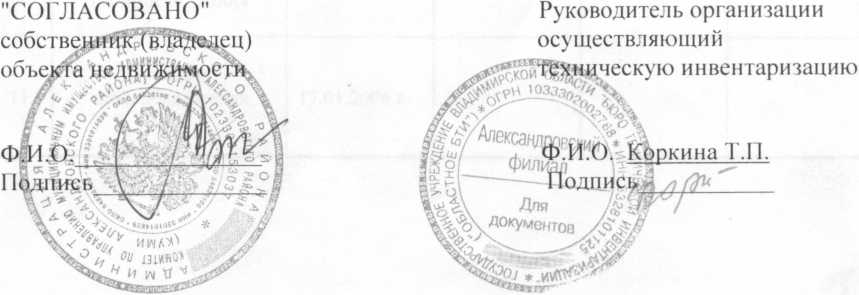       6. Описание конструктивных элементов здания и определение износовЛитера:	А	Год	постройки:	1882 г.	Число	этажей:Группа капитальности:	1.	Вид	внутренней	отделки:	простаяп/пОбъект аукциона (адрес)Дата, время осмотра объекта аукциона, место встречи претендентов для осмотра объекта1.Лот № 1 – ул. Карпова, д.323.03.201530.03.201506.04.201513.04.2015С 09.00 до 12.00 (время московское) при предварительном уведомлении организатора торгов.Контактное лицо: Воронина Вероника Александровна (849244)  5 22 54     Местоположение объекта аукционаПлощадь     (кв.м.)№ лотаНачальная цена (рублей)    Шаг аукциона (рублей)Сумма задатка (рублей)Заявка принята в …….час. ….. мин.   « ….. » ………….20……. г.от Организатора _______________________________/ …….... /№Наименование документаВидКол-во экз.Кол-во листовОтметка о наличии1.Заявка на участие в аукционеОригинал2.Копия паспорта претендентаКопия3.Доверенность на лицо, уполномоченное действовать от имени претендента при подаче и рассмотрении заявки.Оригинал4.Копия паспорта лица действующего по доверенностиКопия5.Договор о внесении задаткаОригинал6.Копия платежного документа о внесении задаткаКопия№Наименование документаВидКол-во экз.Кол-во листовОтметка о наличии1.Заявка на участие в аукционеОригинал2.Копия паспорта претендентаКопия3.Доверенность на лицо, уполномоченное действовать от имени претендента при подаче и рассмотрении заявки.Оригинал4.Копия паспорта лица действующего по доверенностиКопия5.Договор о внесении задаткаОригинал6.Копия платежного документа о внесении задаткаКопия7.Выписка из единого государственного реестра предпринимателейКопия (рекомендуемое)№Наименование документаВидКол-во экз.Кол-во листовОтметка о наличии1.Заявка на участие в аукционеОригинал2.Свидетельство о внесении записей в ЕГРЮЛНотариально заверенная копия3.УставНотариально заверенная копия4.Решение (приказ) о назначение руководителяЗаверенная копия5.Свидетельство о постановке на учет в налоговом органеНотариально заверенная копия6.Выписка из ЕГРЮЛНотариально заверенная копия7.Решение о совершении сделки (если это предусмотрено Уставом)Заверенная копия8.Доверенность на лицо, уполномоченное действовать от имени претендента при подаче и рассмотрении заявки.Оригинал9.Договор о внесении задаткаОригинал10.Копия платежного документа о внесении задаткаКопия 11.Сведения о доле РФ, субъектов РФ, муниципальных образований в уставном капиталеЗаверенная копия12.Заявление об отсутствии решения о ликвидации, или об отсутствии решения арбитражного суда о признании банкротомОригинал Покупатель: Администрация города Карабаново ИНН 3311015206  КПП 331101001Адрес:601642, обл.Владимирская, Александровский район, г. Карабаново, пл. Лермонтова, д. 1аТел./факс: 8 (49244) 5 16 05Л/с 05283005070Р/с 40101810800000010002 БАНК: Отделение Владимир г.ВладимирБИК 041708001ОКТМО 17605105________________М.П.Покупатель:_______________________ «_______» ______, г. _________,  ул. _____________ИНН ______________КПП ______________ОГРН _____________ (дата внесения записи:_________, регистрирующий орган:________________________)_________________М.П.| Инвентарный номер229229229229229229Условный номерКадастровый номер330100000000229/030000ААБВГДдЕ6Тек. изм.Тек. изм./IIНаименованиеНаименованиеОписаниеТехническоеизнос в %износ в %конструктивныхэлементовконструктивныхэлементовконструктивных элементов (материал ; конструкция, отделка и прочее)состояние (осадки, трещины, гниль и т.п.)Удельный вес пс таблицеПоправки к удельн. весу в %Удельный вес конструктивного элемента с поправкамиИзнос в %% износа к строен! ((гр.7*ф.8)100)элементак строению22345678910ИФундаментыкирпичнымветхое818705,6Фундаментыленточный705,6а) Стены и их наружнаяа) Стены и их наружнаякирпичныеветхое251257017.5отделка257017.5б)перегородкиб)перегородкичердачныедеревянныеветхое818705.6перекрытиечердачныеи кирпичные5.6междуэтажныеподвальныеКрышаКрышажелезонеудовлстворит.515603.03.0неудовлетворит.919605.4дощатые5.4оконныедвойные створныенеудовлетворит.919605,4оконныеПроемыдверныефиленчатыеветхоедверныеВнутренняя отделкаВнутренняя отделкаштукатурка стеннеудовлетворит.Внутренняя отделкаокраска10110606,0Внутренняя отделкапобелкаВнутренняя отделкаСанитарно и электрические устройстваотоплениецентральноеСанитарно и электрические устройстваводопроводцентральныйСанитарно и электрические устройстваканализацияцентральнаяСанитарно и электрические устройствагорячее водоснаб.Санитарно и электрические устройстваванныСанитарно и электрические устройстваэлектроосвещен.скрытая проводканеудовлетворит.14114608.4Санитарно и электрические устройстварадиоСанитарно и электрические устройствателефонестьСанитарно и электрические устройствавентиляцияСанитарно и электрические устройствалифтыСанитарно и электрические устройстваСанитарно и электрические устройстваСанитарно и электрические устройстваПрочие работы’Прочие работы’неучтенные работыветхое717704.9Прочие работы’Прочие работы’% Износа. приведенный к 100 по формуле % износа (гр.9)*100 итого 61.2х 100 =62%удельный вес (гр 7)                         100% Износа. приведенный к 100 по формуле % износа (гр.9)*100 итого 61.2х 100 =62%удельный вес (гр 7)                         100% Износа. приведенный к 100 по формуле % износа (гр.9)*100 итого 61.2х 100 =62%удельный вес (гр 7)                         100% Износа. приведенный к 100 по формуле % износа (гр.9)*100 итого 61.2х 100 =62%удельный вес (гр 7)                         100% Износа. приведенный к 100 по формуле % износа (гр.9)*100 итого 61.2х 100 =62%удельный вес (гр 7)                         100100X100X61,2X